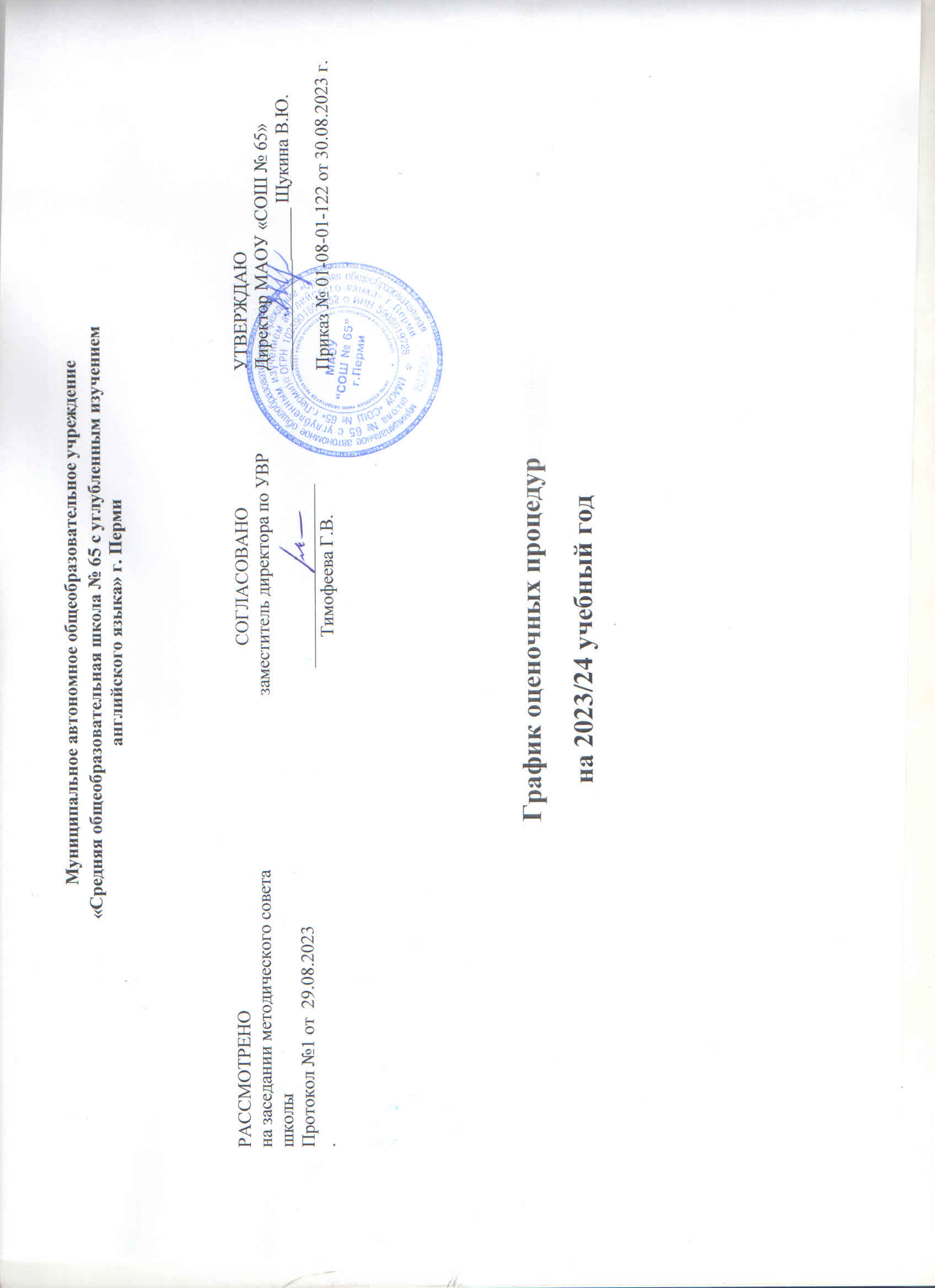 Оценочные процедуры на уровне начального общего образования (1 – 4 классы)Оценочные процедуры на уровне основного общего образования (5-9 классы)Оценочные процедуры на уровне среднего общего образования (10-11 классы)1 классы2 классы3 классы4 классыСентябрь11.09 – 22.09Стартовая диагностика (входной контроль).11.09 – 22.09Стартовая диагностика (входной контроль).11.09 – 22.09Стартовая диагностика (входной контроль).Октябрь9.10 – 13.10Стартовая диагностика23.10 – 27.10Мониторинг по математике 23.10 – 27.10Мониторинг по математике 23.10 – 27.10Мониторинг по математике Ноябрь20.11 - 28.11Промежуточная аттестация (триместровые КР по графику)20.11 - 28.11Промежуточная аттестация (триместровые КР по графику)20.11 - 28.11Промежуточная аттестация (триместровые КР по графику)Декабрь11.12 – 15.12Мониторинг  по читательской грамотности11.12 – 15.12Мониторинг  по читательской грамотности11.12 – 15.12Мониторинг  по читательской грамотностиЯнварьФевраль19.02-27.02 Промежуточная аттестация (триместровые КР по графику)19.02-27.02 Промежуточная аттестация (триместровые КР по графику)19.02-27.02 Промежуточная аттестация (триместровые КР по графику)МартМониторинг  по метапредметности(региональные оценочные процедуры)АпрельВПРМай13.05 -17.05Комплексная диагностическая работа22.04 – 18.05Промежуточная аттестация (по  графику в соответствии с учебным планом)22.04 – 18.05Промежуточная аттестация (по  графику в соответствии с учебным планом)22.04 – 18.05Промежуточная аттестация (по  графику в соответствии с учебным планом)5 классы5 классы6 классы7 классы8 классы8 классы9 классыСентябрь11.09 – 22.09Стартовая диагностика (входной контроль).11.09 – 22.09Стартовая диагностика (входной контроль).11.09 – 22.09Стартовая диагностика (входной контроль).11.09 – 22.09Стартовая диагностика (входной контроль).11.09 – 22.09Стартовая диагностика (входной контроль).11.09 – 22.09Стартовая диагностика (входной контроль).11.09 – 22.09Стартовая диагностика (входной контроль).Октябрь09.10 – 13.10Тематический контроль по русскому языку (виды разбора)09.10 – 13.10Тематический контроль по русскому языку (виды разбора)09.10 – 13.10Тематический контроль по русскому языку (виды разбора)Октябрь       16.10 – 20.10Мониторинг по математике (вычислительные навыки)       16.10 – 20.10Мониторинг по математике (вычислительные навыки)16.10 – 20.10Мониторинг по математике (вычислительные навыки)       16.10 – 20.10Мониторинг по математике (вычислительные навыки)Ноябрь6.11 – 10.11Мониторинг читательской грамотности по английскому языку6.11 – 10.11Мониторинг читательской грамотности по английскому языку6.11 – 10.11Мониторинг читательской грамотности по английскому языкуНоябрь20.11 - 28.11Промежуточная аттестация (триместровые КР по графику)20.11 - 28.11Промежуточная аттестация (триместровые КР по графику)20.11 - 28.11Промежуточная аттестация (триместровые КР по графику)20.11 - 28.11Промежуточная аттестация (триместровые КР по графику)20.11 - 28.11Промежуточная аттестация (триместровые КР по графику)20.11 - 28.11Промежуточная аттестация (триместровые КР по графику)13.11 – 28.11Внутришкольный мониторинг качества подготовки к ГИА-9 (ТОГЭ по русскому языку,  математика, предметы по выбору)Декабрь11.12 – 15.12Мониторинг сформированности умений работать с иллюстративным материалом11.12 – 15.12Мониторинг сформированности умений работать с иллюстративным материалом11.12 – 15.12Мониторинг сформированности умений работать с иллюстративным материалом11.12 – 15.12Мониторинг сформированности умений работать с иллюстративным материалом11.12 – 15.12Мониторинг сформированности умений работать с иллюстративным материалом11.12 – 15.12Мониторинг сформированности умений работать с иллюстративным материалом11.12 – 15.12Мониторинг сформированности умений работать с иллюстративным материаломЯнварь15.01 – 20.01Мониторинг сформированности умений работать с картой15.01 – 20.01Мониторинг сформированности умений работать с картой15.01 – 20.01Мониторинг сформированности умений работать с картой15.01 – 20.01Мониторинг сформированности умений работать с картой15.01 – 20.01Мониторинг сформированности умений работать с картой15.01 – 20.01Мониторинг сформированности умений работать с картой15.01 – 20.01Мониторинг сформированности умений работать с картойФевраль19.02-27.02 Промежуточная аттестация (триместровые КР по графику)19.02-27.02 Промежуточная аттестация (триместровые КР по графику)19.02-27.02 Промежуточная аттестация (триместровые КР по графику)19.02-27.02 Промежуточная аттестация (триместровые КР по графику)19.02-27.02 Промежуточная аттестация (триместровые КР по графику)19.02-27.02 Промежуточная аттестация (триместровые КР по графику)05.02-09.02ВШК подготовки учащихся 9-ых классов к итоговому собеседованиюИтоговое собеседование по русскому языку МартМониторинг функциональной грамотности  в 7-8 классах( Региональные оценочные процедуры)Мониторинг функциональной грамотности  в 7-8 классах( Региональные оценочные процедуры)Мониторинг функциональной грамотности  в 7-8 классах( Региональные оценочные процедуры)Мониторинг функциональной грамотности  в 7-8 классах( Региональные оценочные процедуры)Мониторинг функциональной грамотности  в 7-8 классах( Региональные оценочные процедуры)Мониторинг функциональной грамотности  в 7-8 классах( Региональные оценочные процедуры)18.03 – 22.03Внутришкольный мониторинг качества подготовки к ГИА-9 (ТОГЭ по русскому языку, математике, предметы по выбору)АпрельВПР ВПР ВПР ВПР ВПР ВПР Май22.04 – 18.05Промежуточная аттестация (по  графику в соответствии с учебным планом)22.04 – 18.05Промежуточная аттестация (по  графику в соответствии с учебным планом)22.04 – 18.05Промежуточная аттестация (по  графику в соответствии с учебным планом)22.04 – 18.05Промежуточная аттестация (по  графику в соответствии с учебным планом)22.04 – 18.05Промежуточная аттестация (по  графику в соответствии с учебным планом)22.04 – 18.05Промежуточная аттестация (по  графику в соответствии с учебным планом)ГИАИюньГИА10 классы11 классы11 классыСентябрь11.09 – 22.09Стартовая диагностика (входной контроль).11.09 – 22.09Стартовая диагностика (входной контроль).11.09 – 22.09Стартовая диагностика (входной контроль).ОктябрьНоябрь20.11 - 28.11Промежуточная аттестация (триместровые КР по  графику)20.11 - 28.11Промежуточная аттестация (триместровые КР по  графику)06.11 – 18.11Внутришкольный мониторинг качества подготовки к ГИА-11 (ТЕГЭ по русскому языку,  математика, предметы по выбору)20.11 - 24.11Итоговое сочинениеДекабрьЯнварьФевраль19.02-27.02 Промежуточная аттестация (триместровые КР по графику)Март18.03 – 22.03Внутришкольный мониторинг качества подготовки к ГИА -11 (ТЕГЭ по русскому языку, математике, предметам по выбору)18.03 – 22.03Внутришкольный мониторинг качества подготовки к ГИА -11 (ТЕГЭ по русскому языку, математике, предметам по выбору)Апрель1.04 – 6.04Мониторинг сформированности метапредметных (проектных) умений . Защита ИПМай22.04 – 18.05Промежуточная аттестация (по особому графику в соответствии с учебным планом)ГИАГИАИюньГИАГИА